Об организации привлечения населения, общественных организаций, учреждений, предприятий к участию по подготовке предложений по внесению изменений и дополнений в Стратегию и План на территории городского округа Отрадный№ п/пНаименование организации (совет, предприятие, отдел, Ассоциация, учреждение и т.д.)Дата проведения обсуждения, количество человек, принявших участие в обсужденииКоличество поступивших предложенийПредложения, поступившие для внесения изменений и дополнений в Стратегию и ПланФото обсуждения(2-3 штуки)1.Активисты советов общественности микрорайонов16.04.2018 г.37 чел.11-  Установить мини котельную во дворе по ул. Победы,78;  - Нет аптеки и амбулатории по ул. Ленинградская;- Сделать режим работы центрального рынка ежедневным, создать условия для торговли, сделать автопарковку;- Определить финансирование на каждый  совет общественности микрорайона с целью решения проблем конкретной территории микрорайона;- Реконструкция детского сада №9;- Благоустройство сквера  по ул. Нефтяников;- Будут ли федеральные или областные программы по расселению с аварийного жилья;- Необходим светофор на перекрестке улиц Гагарина/ Ленина;- Что будет с бывшим зданием детского сада №2 по ул. Советская;- В чьей собственности находится здание спортзала ЖБИ.- Будет ли газификация на юго-востоке после ул. Сиреневой.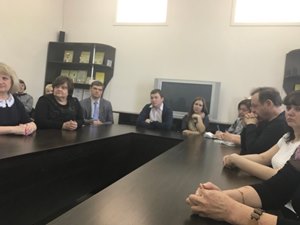 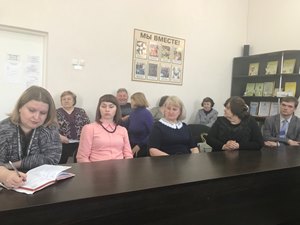 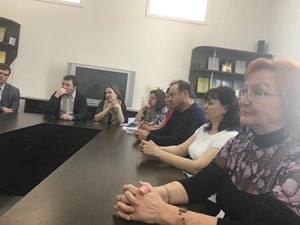 